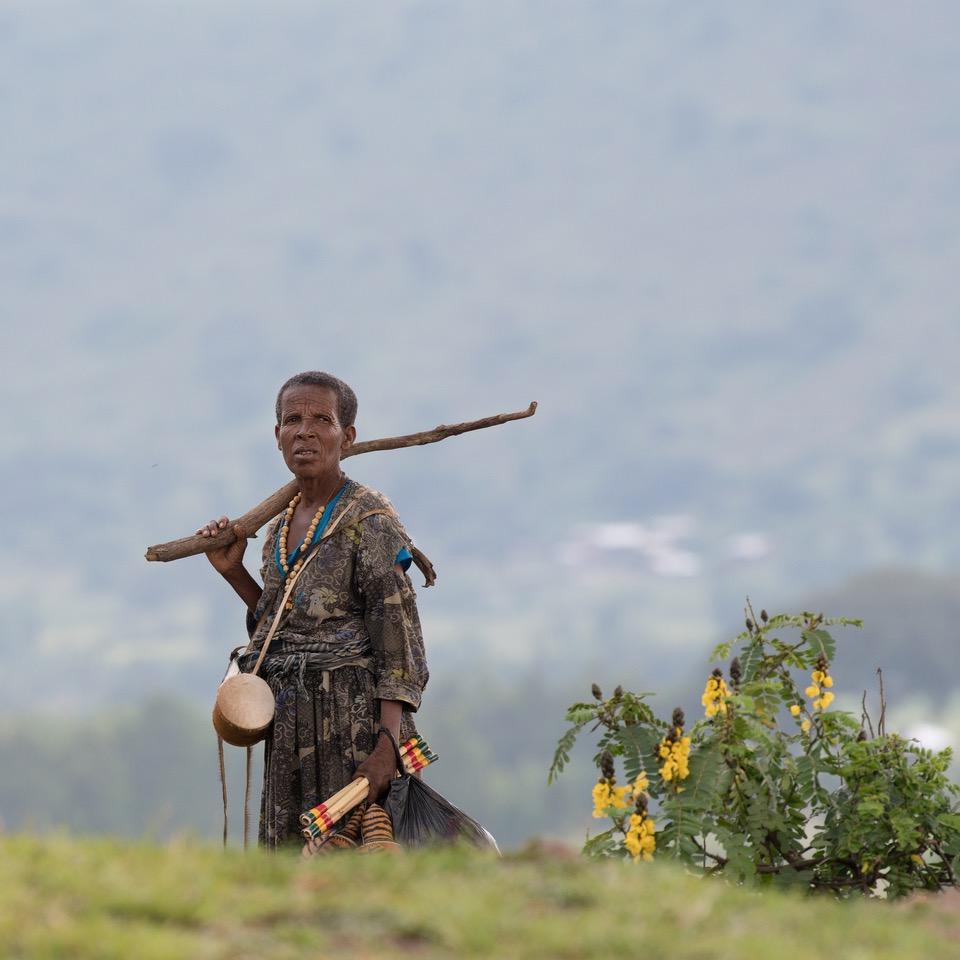 E    T    I    O    P    I    EVítězslav Vurstčtvrtek | 18. 5. 2023 18 hodin | KC Zvole